Profile Title:Business Improvement and Intelligence Lead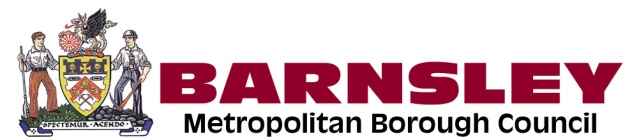 Reports to:Head of ServiceEmployee Supervision:7 ManagersUp to 10 EmployeesGrade:10Profile Ref:117470117470117470Purpose of the PostPurpose of the PostPurpose of the PostPurpose of the PostPurpose of the PostPurpose of the PostPurpose of the PostPurpose of the PostTo assist in providing Business Improvement and Intelligence services to support the requirements of the Council and lead on the management and development of the the customer facing advisory team.To assist in providing Business Improvement and Intelligence services to support the requirements of the Council and lead on the management and development of the the customer facing advisory team.To assist in providing Business Improvement and Intelligence services to support the requirements of the Council and lead on the management and development of the the customer facing advisory team.To assist in providing Business Improvement and Intelligence services to support the requirements of the Council and lead on the management and development of the the customer facing advisory team.To assist in providing Business Improvement and Intelligence services to support the requirements of the Council and lead on the management and development of the the customer facing advisory team.To assist in providing Business Improvement and Intelligence services to support the requirements of the Council and lead on the management and development of the the customer facing advisory team.To assist in providing Business Improvement and Intelligence services to support the requirements of the Council and lead on the management and development of the the customer facing advisory team.To assist in providing Business Improvement and Intelligence services to support the requirements of the Council and lead on the management and development of the the customer facing advisory team.ResponsibilitiesResponsibilitiesResponsibilitiesResponsibilitiesResponsibilitiesResponsibilitiesResponsibilitiesResponsibilitiesAssist with the development and implementation of systems and procedures necessary for the effective management and co-ordination of local and national data, research and intelligence to ensure that data management and coordination is effectively delivered, strategically relevant, accurate and suitably accessible.Assist with the development and implementation of systems and procedures necessary for the effective management and co-ordination of local and national data, research and intelligence to ensure that data management and coordination is effectively delivered, strategically relevant, accurate and suitably accessible.Assist with the development and implementation of systems and procedures necessary for the effective management and co-ordination of local and national data, research and intelligence to ensure that data management and coordination is effectively delivered, strategically relevant, accurate and suitably accessible.Assist with the development and implementation of systems and procedures necessary for the effective management and co-ordination of local and national data, research and intelligence to ensure that data management and coordination is effectively delivered, strategically relevant, accurate and suitably accessible.Assist with the development and implementation of systems and procedures necessary for the effective management and co-ordination of local and national data, research and intelligence to ensure that data management and coordination is effectively delivered, strategically relevant, accurate and suitably accessible.Assist with the development and implementation of systems and procedures necessary for the effective management and co-ordination of local and national data, research and intelligence to ensure that data management and coordination is effectively delivered, strategically relevant, accurate and suitably accessible.Assist with the development and implementation of systems and procedures necessary for the effective management and co-ordination of local and national data, research and intelligence to ensure that data management and coordination is effectively delivered, strategically relevant, accurate and suitably accessible.Assist with the development and implementation of systems and procedures necessary for the effective management and co-ordination of local and national data, research and intelligence to ensure that data management and coordination is effectively delivered, strategically relevant, accurate and suitably accessible.Advise on national and regional policy specific to the areas delivered by the service.Advise on national and regional policy specific to the areas delivered by the service.Advise on national and regional policy specific to the areas delivered by the service.Advise on national and regional policy specific to the areas delivered by the service.Advise on national and regional policy specific to the areas delivered by the service.Advise on national and regional policy specific to the areas delivered by the service.Advise on national and regional policy specific to the areas delivered by the service.Advise on national and regional policy specific to the areas delivered by the service.Lead a high performing team including the management, coaching and development of a team and take overall management responsibility for the operational planning and delivery of the team.Lead a high performing team including the management, coaching and development of a team and take overall management responsibility for the operational planning and delivery of the team.Lead a high performing team including the management, coaching and development of a team and take overall management responsibility for the operational planning and delivery of the team.Lead a high performing team including the management, coaching and development of a team and take overall management responsibility for the operational planning and delivery of the team.Lead a high performing team including the management, coaching and development of a team and take overall management responsibility for the operational planning and delivery of the team.Lead a high performing team including the management, coaching and development of a team and take overall management responsibility for the operational planning and delivery of the team.Lead a high performing team including the management, coaching and development of a team and take overall management responsibility for the operational planning and delivery of the team.Lead a high performing team including the management, coaching and development of a team and take overall management responsibility for the operational planning and delivery of the team.To act as the Council’s  Business Improvement and Intelligence Lead  specialist providing advice and guidance.To act as the Council’s  Business Improvement and Intelligence Lead  specialist providing advice and guidance.To act as the Council’s  Business Improvement and Intelligence Lead  specialist providing advice and guidance.To act as the Council’s  Business Improvement and Intelligence Lead  specialist providing advice and guidance.To act as the Council’s  Business Improvement and Intelligence Lead  specialist providing advice and guidance.To act as the Council’s  Business Improvement and Intelligence Lead  specialist providing advice and guidance.To act as the Council’s  Business Improvement and Intelligence Lead  specialist providing advice and guidance.To act as the Council’s  Business Improvement and Intelligence Lead  specialist providing advice and guidance.Assit with the development, implementation and review of frameworks, procedures and protocols in relation to  Business Improvement and Intelligence. Assit with the development, implementation and review of frameworks, procedures and protocols in relation to  Business Improvement and Intelligence. Assit with the development, implementation and review of frameworks, procedures and protocols in relation to  Business Improvement and Intelligence. Assit with the development, implementation and review of frameworks, procedures and protocols in relation to  Business Improvement and Intelligence. Assit with the development, implementation and review of frameworks, procedures and protocols in relation to  Business Improvement and Intelligence. Assit with the development, implementation and review of frameworks, procedures and protocols in relation to  Business Improvement and Intelligence. Assit with the development, implementation and review of frameworks, procedures and protocols in relation to  Business Improvement and Intelligence. Assit with the development, implementation and review of frameworks, procedures and protocols in relation to  Business Improvement and Intelligence. Prepare and deliver reports, briefings, presentations and training sessions which are suitable for a variety of audiences.Prepare and deliver reports, briefings, presentations and training sessions which are suitable for a variety of audiences.Prepare and deliver reports, briefings, presentations and training sessions which are suitable for a variety of audiences.Prepare and deliver reports, briefings, presentations and training sessions which are suitable for a variety of audiences.Prepare and deliver reports, briefings, presentations and training sessions which are suitable for a variety of audiences.Prepare and deliver reports, briefings, presentations and training sessions which are suitable for a variety of audiences.Prepare and deliver reports, briefings, presentations and training sessions which are suitable for a variety of audiences.Prepare and deliver reports, briefings, presentations and training sessions which are suitable for a variety of audiences.Assit with the development and production of a robust evidence base that supports strategic planning, needs assessments, policy development and program delivery.Assit with the development and production of a robust evidence base that supports strategic planning, needs assessments, policy development and program delivery.Assit with the development and production of a robust evidence base that supports strategic planning, needs assessments, policy development and program delivery.Assit with the development and production of a robust evidence base that supports strategic planning, needs assessments, policy development and program delivery.Assit with the development and production of a robust evidence base that supports strategic planning, needs assessments, policy development and program delivery.Assit with the development and production of a robust evidence base that supports strategic planning, needs assessments, policy development and program delivery.Assit with the development and production of a robust evidence base that supports strategic planning, needs assessments, policy development and program delivery.Assit with the development and production of a robust evidence base that supports strategic planning, needs assessments, policy development and program delivery.Take a lead role in the development of a 'customer focused approach' for the area of control. Take a lead role in the development of a 'customer focused approach' for the area of control. Take a lead role in the development of a 'customer focused approach' for the area of control. Take a lead role in the development of a 'customer focused approach' for the area of control. Take a lead role in the development of a 'customer focused approach' for the area of control. Take a lead role in the development of a 'customer focused approach' for the area of control. Take a lead role in the development of a 'customer focused approach' for the area of control. Take a lead role in the development of a 'customer focused approach' for the area of control. To assit the Head of Service in the budget monitoring and identifying income generation streams.To assit the Head of Service in the budget monitoring and identifying income generation streams.To assit the Head of Service in the budget monitoring and identifying income generation streams.To assit the Head of Service in the budget monitoring and identifying income generation streams.To assit the Head of Service in the budget monitoring and identifying income generation streams.To assit the Head of Service in the budget monitoring and identifying income generation streams.To assit the Head of Service in the budget monitoring and identifying income generation streams.To assit the Head of Service in the budget monitoring and identifying income generation streams.Proactively liaise, negotiate, influence and collaborate with internal and external stakeholders including managers, employees, councillors,  members of the public and partnership agencies.Proactively liaise, negotiate, influence and collaborate with internal and external stakeholders including managers, employees, councillors,  members of the public and partnership agencies.Proactively liaise, negotiate, influence and collaborate with internal and external stakeholders including managers, employees, councillors,  members of the public and partnership agencies.Proactively liaise, negotiate, influence and collaborate with internal and external stakeholders including managers, employees, councillors,  members of the public and partnership agencies.Proactively liaise, negotiate, influence and collaborate with internal and external stakeholders including managers, employees, councillors,  members of the public and partnership agencies.Proactively liaise, negotiate, influence and collaborate with internal and external stakeholders including managers, employees, councillors,  members of the public and partnership agencies.Proactively liaise, negotiate, influence and collaborate with internal and external stakeholders including managers, employees, councillors,  members of the public and partnership agencies.Proactively liaise, negotiate, influence and collaborate with internal and external stakeholders including managers, employees, councillors,  members of the public and partnership agencies.Lead on complex data analysis and interpretation, promoting quality practice and service delivery, ensuring continuous improvement.Lead on complex data analysis and interpretation, promoting quality practice and service delivery, ensuring continuous improvement.Lead on complex data analysis and interpretation, promoting quality practice and service delivery, ensuring continuous improvement.Lead on complex data analysis and interpretation, promoting quality practice and service delivery, ensuring continuous improvement.Lead on complex data analysis and interpretation, promoting quality practice and service delivery, ensuring continuous improvement.Lead on complex data analysis and interpretation, promoting quality practice and service delivery, ensuring continuous improvement.Lead on complex data analysis and interpretation, promoting quality practice and service delivery, ensuring continuous improvement.Lead on complex data analysis and interpretation, promoting quality practice and service delivery, ensuring continuous improvement.Assist – with the commissioning/procurement of services and systems relating to improvement and intelligence work as required.Assist – with the commissioning/procurement of services and systems relating to improvement and intelligence work as required.Assist – with the commissioning/procurement of services and systems relating to improvement and intelligence work as required.Assist – with the commissioning/procurement of services and systems relating to improvement and intelligence work as required.Assist – with the commissioning/procurement of services and systems relating to improvement and intelligence work as required.Assist – with the commissioning/procurement of services and systems relating to improvement and intelligence work as required.Assist – with the commissioning/procurement of services and systems relating to improvement and intelligence work as required.Assist – with the commissioning/procurement of services and systems relating to improvement and intelligence work as required.Keep abreast of wider service developments as well as maintain knowledge of local and national regulations, policies and procedures to enhance the service accordingly, to satisfy internal and external demands.Keep abreast of wider service developments as well as maintain knowledge of local and national regulations, policies and procedures to enhance the service accordingly, to satisfy internal and external demands.Keep abreast of wider service developments as well as maintain knowledge of local and national regulations, policies and procedures to enhance the service accordingly, to satisfy internal and external demands.Keep abreast of wider service developments as well as maintain knowledge of local and national regulations, policies and procedures to enhance the service accordingly, to satisfy internal and external demands.Keep abreast of wider service developments as well as maintain knowledge of local and national regulations, policies and procedures to enhance the service accordingly, to satisfy internal and external demands.Keep abreast of wider service developments as well as maintain knowledge of local and national regulations, policies and procedures to enhance the service accordingly, to satisfy internal and external demands.Keep abreast of wider service developments as well as maintain knowledge of local and national regulations, policies and procedures to enhance the service accordingly, to satisfy internal and external demands.Keep abreast of wider service developments as well as maintain knowledge of local and national regulations, policies and procedures to enhance the service accordingly, to satisfy internal and external demands.Represent the Authority at meetings of local and national organisations relevant to the work of the team.Represent the Authority at meetings of local and national organisations relevant to the work of the team.Represent the Authority at meetings of local and national organisations relevant to the work of the team.Represent the Authority at meetings of local and national organisations relevant to the work of the team.Represent the Authority at meetings of local and national organisations relevant to the work of the team.Represent the Authority at meetings of local and national organisations relevant to the work of the team.Represent the Authority at meetings of local and national organisations relevant to the work of the team.Represent the Authority at meetings of local and national organisations relevant to the work of the team.Undertake any other duties commensurate with the role as requested by management.Undertake any other duties commensurate with the role as requested by management.Undertake any other duties commensurate with the role as requested by management.Undertake any other duties commensurate with the role as requested by management.Undertake any other duties commensurate with the role as requested by management.Undertake any other duties commensurate with the role as requested by management.Undertake any other duties commensurate with the role as requested by management.Undertake any other duties commensurate with the role as requested by management.Education and TrainingEducation and TrainingEducation and TrainingEducation and TrainingEducation and TrainingEducation and TrainingMeasureRankA relevant level 6 qualification or equivalent. A relevant level 6 qualification or equivalent. A relevant level 6 qualification or equivalent. A relevant level 6 qualification or equivalent. A relevant level 6 qualification or equivalent. A relevant level 6 qualification or equivalent. A/CEWillingness to undertake the Barnsley Leadership Programme.Willingness to undertake the Barnsley Leadership Programme.Willingness to undertake the Barnsley Leadership Programme.Willingness to undertake the Barnsley Leadership Programme.Willingness to undertake the Barnsley Leadership Programme.Willingness to undertake the Barnsley Leadership Programme.A/IEProject management training.Project management training.Project management training.Project management training.Project management training.Project management training.A/IDRelevant ExperienceRelevant ExperienceRelevant ExperienceRelevant ExperienceRelevant ExperienceRelevant ExperienceMeasureRankConsiderable experience  in undertaking research, analysis and interpretation of data and information.Considerable experience  in undertaking research, analysis and interpretation of data and information.Considerable experience  in undertaking research, analysis and interpretation of data and information.Considerable experience  in undertaking research, analysis and interpretation of data and information.Considerable experience  in undertaking research, analysis and interpretation of data and information.Considerable experience  in undertaking research, analysis and interpretation of data and information.A/IEExperience of providing specialist advice and guidance to managers at all levels of seniority, external agencies and other forums on a regular basis.Experience of providing specialist advice and guidance to managers at all levels of seniority, external agencies and other forums on a regular basis.Experience of providing specialist advice and guidance to managers at all levels of seniority, external agencies and other forums on a regular basis.Experience of providing specialist advice and guidance to managers at all levels of seniority, external agencies and other forums on a regular basis.Experience of providing specialist advice and guidance to managers at all levels of seniority, external agencies and other forums on a regular basis.Experience of providing specialist advice and guidance to managers at all levels of seniority, external agencies and other forums on a regular basis.A/IEConsiderable experience of working in a relevant data/research/intelligence/improvement environment.Considerable experience of working in a relevant data/research/intelligence/improvement environment.Considerable experience of working in a relevant data/research/intelligence/improvement environment.Considerable experience of working in a relevant data/research/intelligence/improvement environment.Considerable experience of working in a relevant data/research/intelligence/improvement environment.Considerable experience of working in a relevant data/research/intelligence/improvement environment.A/IEConsiderable experience of presenting information verbally, at meetings and by undertaking form presentations, briefings and training sessions.Considerable experience of presenting information verbally, at meetings and by undertaking form presentations, briefings and training sessions.Considerable experience of presenting information verbally, at meetings and by undertaking form presentations, briefings and training sessions.Considerable experience of presenting information verbally, at meetings and by undertaking form presentations, briefings and training sessions.Considerable experience of presenting information verbally, at meetings and by undertaking form presentations, briefings and training sessions.Considerable experience of presenting information verbally, at meetings and by undertaking form presentations, briefings and training sessions.A/IEExperience of scoping, developing and implementing large scale information systems.Experience of scoping, developing and implementing large scale information systems.Experience of scoping, developing and implementing large scale information systems.Experience of scoping, developing and implementing large scale information systems.Experience of scoping, developing and implementing large scale information systems.Experience of scoping, developing and implementing large scale information systems.A/IEExperience of the management of teams, setting targets and monitoring performance.Experience of the management of teams, setting targets and monitoring performance.Experience of the management of teams, setting targets and monitoring performance.Experience of the management of teams, setting targets and monitoring performance.Experience of the management of teams, setting targets and monitoring performance.Experience of the management of teams, setting targets and monitoring performance.A/IEExperience of budget management.Experience of budget management.Experience of budget management.Experience of budget management.Experience of budget management.Experience of budget management.A/IDExperience of delivering corporate initiatives in relation to Business Improvement and Intelligence.Experience of delivering corporate initiatives in relation to Business Improvement and Intelligence.Experience of delivering corporate initiatives in relation to Business Improvement and Intelligence.Experience of delivering corporate initiatives in relation to Business Improvement and Intelligence.Experience of delivering corporate initiatives in relation to Business Improvement and Intelligence.Experience of delivering corporate initiatives in relation to Business Improvement and Intelligence.A/IEGeneral and Special KnowledgeGeneral and Special KnowledgeGeneral and Special KnowledgeGeneral and Special KnowledgeGeneral and Special KnowledgeGeneral and Special KnowledgeMeasureRankSubstantial knowledge of local and national strategies, policies and legislation relevant to the area of work.Substantial knowledge of local and national strategies, policies and legislation relevant to the area of work.Substantial knowledge of local and national strategies, policies and legislation relevant to the area of work.Substantial knowledge of local and national strategies, policies and legislation relevant to the area of work.Substantial knowledge of local and national strategies, policies and legislation relevant to the area of work.Substantial knowledge of local and national strategies, policies and legislation relevant to the area of work.A/IESignificant knowledge of Microsoft applications.Significant knowledge of Microsoft applications.Significant knowledge of Microsoft applications.Significant knowledge of Microsoft applications.Significant knowledge of Microsoft applications.Significant knowledge of Microsoft applications.A/IEKnowledge of the pressures facing local government and external organisations and how data, performance and intelligence can be utilised to aid service delivery.Knowledge of the pressures facing local government and external organisations and how data, performance and intelligence can be utilised to aid service delivery.Knowledge of the pressures facing local government and external organisations and how data, performance and intelligence can be utilised to aid service delivery.Knowledge of the pressures facing local government and external organisations and how data, performance and intelligence can be utilised to aid service delivery.Knowledge of the pressures facing local government and external organisations and how data, performance and intelligence can be utilised to aid service delivery.Knowledge of the pressures facing local government and external organisations and how data, performance and intelligence can be utilised to aid service delivery.A/IESignificant knowledge of data governance protocols including adherence to data management frameworks and the General Data Protection Regulation.Significant knowledge of data governance protocols including adherence to data management frameworks and the General Data Protection Regulation.Significant knowledge of data governance protocols including adherence to data management frameworks and the General Data Protection Regulation.Significant knowledge of data governance protocols including adherence to data management frameworks and the General Data Protection Regulation.Significant knowledge of data governance protocols including adherence to data management frameworks and the General Data Protection Regulation.Significant knowledge of data governance protocols including adherence to data management frameworks and the General Data Protection Regulation.A/IESkills and AbilitiesSkills and AbilitiesSkills and AbilitiesSkills and AbilitiesSkills and AbilitiesSkills and AbilitiesMeasureRankAbility to effectively manage and motivate a team to deliver excellent customer service and embrace change Excellent communication, negotiation and interpersonal skills with the ability to deal with a variety of internal and external stakeholders.Ability to effectively manage and motivate a team to deliver excellent customer service and embrace change Excellent communication, negotiation and interpersonal skills with the ability to deal with a variety of internal and external stakeholders.Ability to effectively manage and motivate a team to deliver excellent customer service and embrace change Excellent communication, negotiation and interpersonal skills with the ability to deal with a variety of internal and external stakeholders.Ability to effectively manage and motivate a team to deliver excellent customer service and embrace change Excellent communication, negotiation and interpersonal skills with the ability to deal with a variety of internal and external stakeholders.Ability to effectively manage and motivate a team to deliver excellent customer service and embrace change Excellent communication, negotiation and interpersonal skills with the ability to deal with a variety of internal and external stakeholders.Ability to effectively manage and motivate a team to deliver excellent customer service and embrace change Excellent communication, negotiation and interpersonal skills with the ability to deal with a variety of internal and external stakeholders.A/IA/IEEAbility to work at senior levels within an organisation and partnership agreements, sometimes in areas of tension and conflict.Ability to work at senior levels within an organisation and partnership agreements, sometimes in areas of tension and conflict.Ability to work at senior levels within an organisation and partnership agreements, sometimes in areas of tension and conflict.Ability to work at senior levels within an organisation and partnership agreements, sometimes in areas of tension and conflict.Ability to work at senior levels within an organisation and partnership agreements, sometimes in areas of tension and conflict.Ability to work at senior levels within an organisation and partnership agreements, sometimes in areas of tension and conflict.A/IEStrong organisation and time management skills with the ability to work under pressure, being self-motivated and able to use own initiative under minimal supervision.Strong organisation and time management skills with the ability to work under pressure, being self-motivated and able to use own initiative under minimal supervision.Strong organisation and time management skills with the ability to work under pressure, being self-motivated and able to use own initiative under minimal supervision.Strong organisation and time management skills with the ability to work under pressure, being self-motivated and able to use own initiative under minimal supervision.Strong organisation and time management skills with the ability to work under pressure, being self-motivated and able to use own initiative under minimal supervision.Strong organisation and time management skills with the ability to work under pressure, being self-motivated and able to use own initiative under minimal supervision.A/IEAbility to produce quality documentation including reports, research, strategies, policies and procedures, ensuring they are suitable for particular audiences.Ability to produce quality documentation including reports, research, strategies, policies and procedures, ensuring they are suitable for particular audiences.Ability to produce quality documentation including reports, research, strategies, policies and procedures, ensuring they are suitable for particular audiences.Ability to produce quality documentation including reports, research, strategies, policies and procedures, ensuring they are suitable for particular audiences.Ability to produce quality documentation including reports, research, strategies, policies and procedures, ensuring they are suitable for particular audiences.Ability to produce quality documentation including reports, research, strategies, policies and procedures, ensuring they are suitable for particular audiences.A/IEEffective problem solver with the ability to assess problems within a short space of time and with limited information, applying judgement and evaluation to inform, advise and make decisions.Effective problem solver with the ability to assess problems within a short space of time and with limited information, applying judgement and evaluation to inform, advise and make decisions.Effective problem solver with the ability to assess problems within a short space of time and with limited information, applying judgement and evaluation to inform, advise and make decisions.Effective problem solver with the ability to assess problems within a short space of time and with limited information, applying judgement and evaluation to inform, advise and make decisions.Effective problem solver with the ability to assess problems within a short space of time and with limited information, applying judgement and evaluation to inform, advise and make decisions.Effective problem solver with the ability to assess problems within a short space of time and with limited information, applying judgement and evaluation to inform, advise and make decisions.A/IEAbility to effectively manage risks and opportunities within the operational decision making process.Ability to effectively manage risks and opportunities within the operational decision making process.Ability to effectively manage risks and opportunities within the operational decision making process.Ability to effectively manage risks and opportunities within the operational decision making process.Ability to effectively manage risks and opportunities within the operational decision making process.Ability to effectively manage risks and opportunities within the operational decision making process.A/IEAdditional RequirementsAdditional RequirementsAdditional RequirementsAdditional RequirementsAdditional RequirementsAdditional RequirementsMeasureRankWilling to work flexibly in accordance with policies and procedures to meet the operational needs of the council.Willing to work flexibly in accordance with policies and procedures to meet the operational needs of the council.Willing to work flexibly in accordance with policies and procedures to meet the operational needs of the council.Willing to work flexibly in accordance with policies and procedures to meet the operational needs of the council.Willing to work flexibly in accordance with policies and procedures to meet the operational needs of the council.Willing to work flexibly in accordance with policies and procedures to meet the operational needs of the council.A/IEWilling to undertake training and continuous professional development in connection with the post.Willing to undertake training and continuous professional development in connection with the post.Willing to undertake training and continuous professional development in connection with the post.Willing to undertake training and continuous professional development in connection with the post.Willing to undertake training and continuous professional development in connection with the post.Willing to undertake training and continuous professional development in connection with the post.A/IEWork in accordance with the council's visions, priorities, values and behaviours.Work in accordance with the council's visions, priorities, values and behaviours.Work in accordance with the council's visions, priorities, values and behaviours.Work in accordance with the council's visions, priorities, values and behaviours.Work in accordance with the council's visions, priorities, values and behaviours.Work in accordance with the council's visions, priorities, values and behaviours.IEAble to undertake any travel in connection with the post.Able to undertake any travel in connection with the post.Able to undertake any travel in connection with the post.Able to undertake any travel in connection with the post.Able to undertake any travel in connection with the post.Able to undertake any travel in connection with the post.A/IE